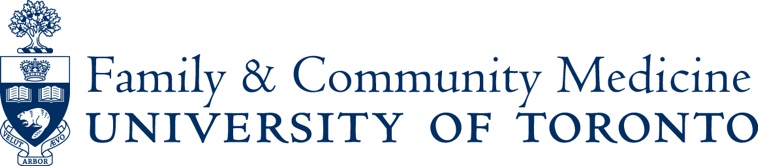 NON-MD APPOINTMENTPROFILE FORM Status-Only or University Adjunct applicationsRevised: Jan 2023Please complete this form in FULL.Please complete this form in FULL.Please complete this form in FULL.Please complete this form in FULL.Last Name:Last Name:First Name:First Name:Title: (Ms, Mr, Dr, etc)Title: (Ms, Mr, Dr, etc)SIN #:SIN #:D.O.B:  dd/mm/yyyyD.O.B:  dd/mm/yyyyGender: Male / Female / OtherGender: Male / Female / OtherAddress - BUSINESSAddress - BUSINESSAddress - BUSINESSAddress - BUSINESSHospital/Site:Practice Address:Practice Address:City/Province:Postal Code:Telephone: (       )(       )Fax: (       ) Email:Address - HOMEAddress - HOMEAddress - HOMEAddress - HOMEAddress:City/Province:Postal Code:Telephone:(       )(       )